BioLogisches Heilwissen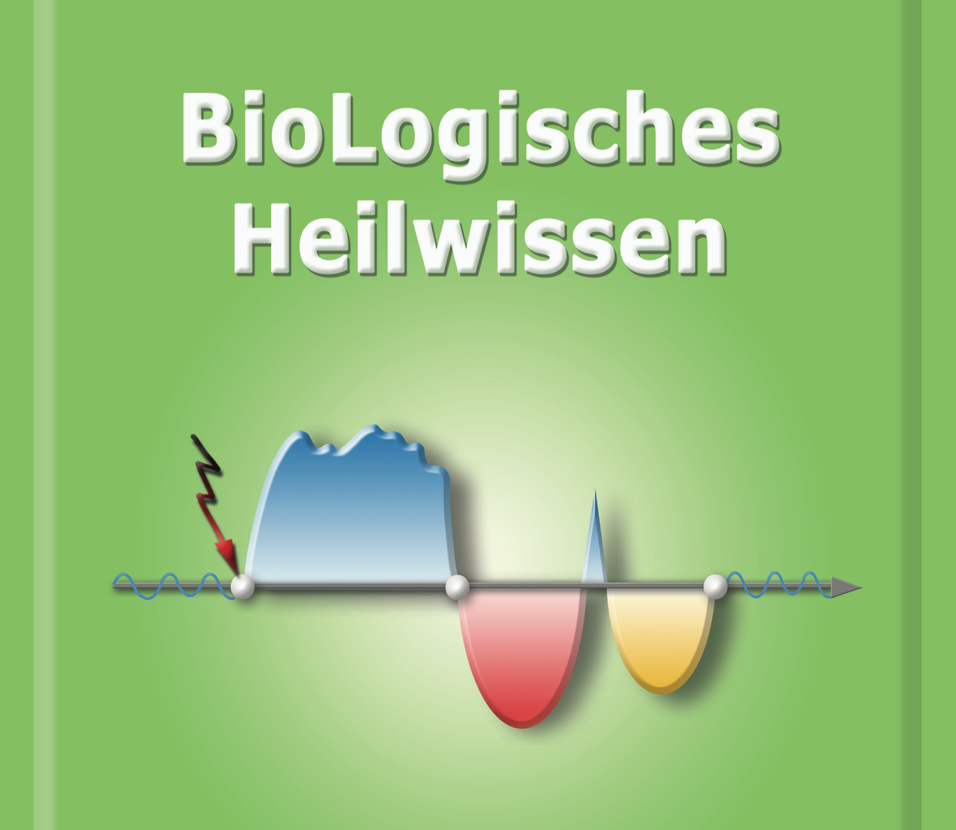 Grundlagen-Seminar	Anmeldung bitte per Post an Traudel Ertner, Ringstraße 80, 64823 Groß-Umstadtoder gescannter E-Mail an Traudel@Ertner.eu Vorname ...............................Nachname..............................................................PLZ .................. Ort ............................................... Straße .................................. E-Mail (bitte leserlich in Druckschrift) ............................................................................................................................... Telefon ................................................................. Beruf / Tätigkeit .......................................... Wie haben Sie von mir erfahren? ....................................................................................................................................... Hiermit melde ich mich verbindlich für folgendes Seminar an: Grundlagen-Seminar BioLogisches Heilwissen in Groß-Umstadt 08.02.-07.03.2024, 18.30 – 21.30 Uhr, jeweils DonnerstagabendDas Seminar findet online statt. Leitung:  Traudel Ertner, HeilpraktikerinSeminarbeitrag: 350,00 € incl. Lehr- und Arbeitsbuch (Wiederholer € 150,00)Zahlungsmodalitäten: Die Seminargebühr ist zahlbar nach Erhalt der Rechnung. An- und Abmeldemodalitäten: Mit Abgabe dieses unterschriebenen Anmeldeformulars ist die Anmeldung verbindlich. Danach erhalten Sie per E-Mail eine Bestätigung. Das Lehrbuch, Arbeitsbuch und Skript werden kurz vorher per Post verschickt.Bei Abmeldung bis 8 Tage vor Seminarbeginn fallen keinerlei Kosten an. Bei einer späteren Abmeldung ist der gesamte Seminarbeitrag zu begleichen, wenn kein Ersatzteilnehmer oder andere Lösungen der Begleichung gefunden werden. In der Regel findet sich - bei rechtzeitiger Abmeldung - ein Ersatzteilnehmer! Versäumte Seminartermine können - nach Absprache und Möglichkeit der Seminarleiterin - bei späteren Seminaren nachgeholt werden. Sondervereinbarungen sind im Einzelfall möglich. In dringenden Fällen, wie Krankheit oder sonstiger Verhinderung können Seminare von der Veranstalterin ohne Schadensersatzanspruch verschoben werden. Konto für die Zahlung des Seminarbeitrages: Datum und Unterschrift des Teilnehmers: ..........................................................  Kontoinhaber: Traudel ErtnerIBAN: DE09508635130000733946Volksbank Odenwald BIC GENODE51MICZweck, Rechnungs-Nr., Rechn.-Datum, Seminar, Name, Vorname